Podstawydzień dobry		 - 	здравствуйте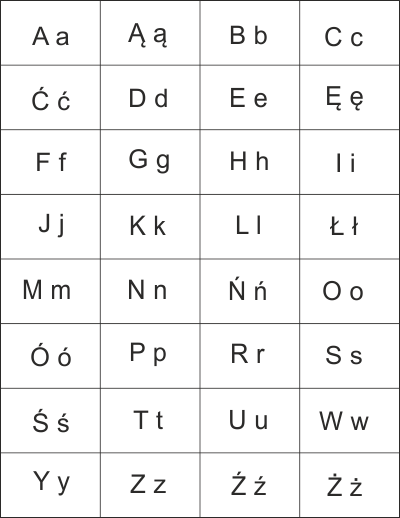 do widzenia 		 - 	до свиданияcześć 			 - 	привет / покаna razie / pa		 - 	покаBardzo gorąco 	- 	Очень жаркоdzisiaj  /  dziś 	- 	сегодняjutro 			- 	завтраNie wiem 		- 	Я не знаюProszę / Poproszę 	- 	ПожалуйстаDziękuję 		- 	СпасибоPrzepraszam 	- 	ИзвинитеJak masz na imię?  /  Jak się nazywasz?            -   Как тебя зовут?Jestem Sebastian  /  Mam na imię Sebastian  -   Меня зовут SebastianGdzie jest apteka?  /  Gdzie znajdę aptekę?    -   Где аптека?tak 	- 	даnie 	- 	нетale	-	ноjuż	-	ужеmoże		-	может бытьwszystko	-	всёzawsze	-	всегдаnigdy		-	никогдаMieszkam w Polsce. A ty?   -   Я живу в Польше. А ты?Ja też   -   Я тожеIle masz lat?   -   Сколько тебе лет?Mam 26 lat   -   Мне 26 летdwadzieścia sześć   -   двадцать шесть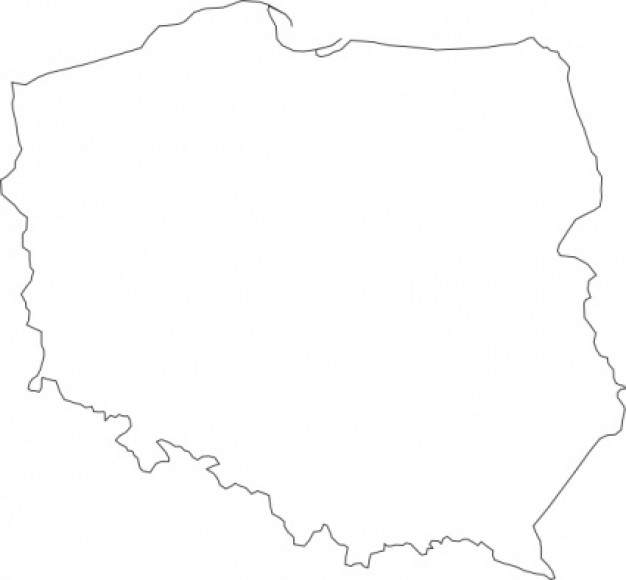 dobrze	-	хорошоszybko	-	быстроksiążka	-	книгаautobus	-  	автобусmorze		-	мореsklep		-  	магазинziemniaki	- 	картофельfrytki		- 	картофель фриryż		-	рисkurczak	-	курицаwarzywa	-	овощиowoce	-	фруктыzupa		-	супszczęście	-	счастьеMoja mama jest lekarzem  /  Moja mama jest lekarką   -   Моя мама врачLubię oglądać filmy w domu   -   Мне нравится смотреть фильмы дома